

ТЕЛЕФОН                                  ТЕЛЕФОН                                 E-MAIL
+7 (831) 410-76-76                 8 (800) 234-50-76                  info@1-trk.ru




НАИМЕНОВАНИЕ ПРЕДПРИЯТИЯ
Индивидуальный предприниматель Егоров Александр Владимирович
_____________________________________________________________________________

КРАТКОЕ НАЗВАНИЕ
ИП Егоров Александр Владимирович
_____________________________________________________________________________

ИНН
525703165097
_____________________________________________________________________________

ОГРН
319527500122502
_____________________________________________________________________________

ЮРИДИЧЕСКИЙ АДРЕС
603159, г. Нижний Новгород, ул. Акимова, д. 51, кв. 43
_____________________________________________________________________________

ФАКТИЧЕСКИЙ И ПОЧТОВЫЙ АДРЕС
603159, г. Нижний Новгород, ул. Карла Маркса, д. 30, оф. 1







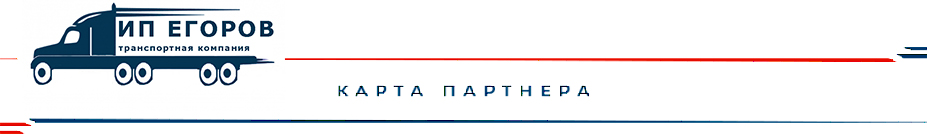 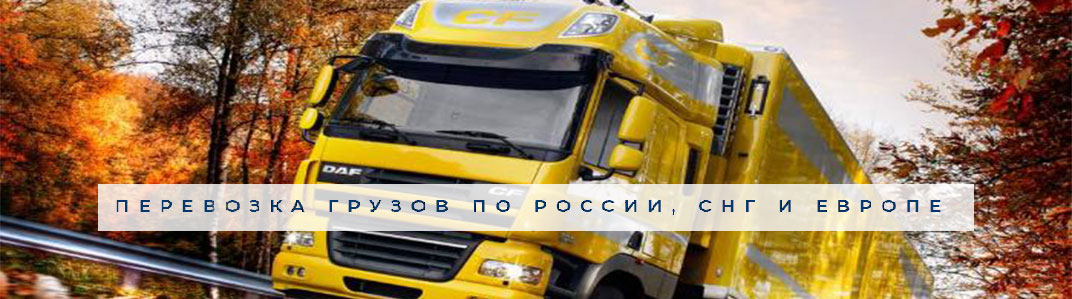 